KING’S PARK SECONDARY SCHOOL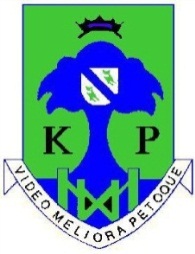 PARENT PARTNERSHIP MINUTES OF VIRTUAL TEAMS MEETING: 1st February 2022Present:								  Apologies: Kirsty Ayed		Katy Cook		Pheona Matovu		  Karen HamiltonRubina Khan		Elspeth Gardner	Sandra Barclay		  Kate HollandsDavid Braid		Elaine Harvey		Rachel Callaghan	  Miriella Bikanga AdaLorraine Bertolini	Lorna Bamford		Karen Ross	  	  Marjory Martin		Ruth Kelly			 	  	  Unable to join:  Alison Thyne		Chubado Hamman			   	  Ali Preston		Louise BrownBisilda Hakili		Judith Stevenson			  	  			  				 Welcome and Apologies.Elspeth Gardner welcomed everyone then handed over to vice-chair Elaine Harvey to chair the meeting. Minutes of previous meeting and matters arising.       NoneCorrespondence.As shared by Elspeth with the PP and the wider parent forum regarding training opportunities and parent forums, etc.Elaine has signed up to a webinar on PP constitutions. Treasurer’s report and funding bids.       Current balance: £1628.89.No funding bids.Questions for senior staff from parents.Foodbank.The school organises foodbank collections several times per year with a good response. They link with the Trussell Trust and with Mrs Bertolini and packages are made up and distributed where indicated. There is a financial inclusion support team member in the school one day per week and a pack is to be distributed to each young person detailing help and services and advice on offer. Judith Stevenson added that she works with Castlemilk Law Centre distributing foodbank vouchers. She invited contact from the school should they be aware of anyone requiring foodbank vouchers.Absence during exams/exam cancellation/ SQA evidence.The school will continue to share SQA updates with parents/carers. There is provision within the system for absence from exams due to exceptional circumstances. This takes the form of review of alternative assessments and evidence. The school are confident that evidence being gathered is robust and sufficient. Moderation with partnered schools continues to ensure rigour and quality of assessments and submissions. SQA have modified the curriculum requirements in response to covid disruption of teaching and learning. Some submissions and coursework have been removed. Content has been reduced in some subjects. Young people may be permitted to bring notes into some assessments.Concern raised by PP regarding Nat5 media studies: Prelim has not been marked yet, a new teacher appears to be starting from scratch and there is no teacher available for the parents’ evening. Will all the course requirements be completed by the end of March? SLT will investigate. Any similar concerns should be brought to school via pastoral care teacher and head of house deputy.Online parents’ evenings.Still technical hurdles with the school’s preferred option so it was decided to go ahead with TEAMS meetings. Staff received training to facilitate this. S5 meetings had 40% engagement for Skye/Arran, 39% for Lewis/Mull. Engagement for in person parents’ evenings is usually 60%. Engagement for phone calls (done in December) was 80%. There were some technical difficulties, there was a city-wide wifi issue, some I-pads did not make it home in time for the first appointment, some tried to access meetings on their own devices. Feedback from parents/carers at this meeting was very positive. It was recognised that many hadn’t picked up that meetings had to be accessed via school I-pads, some had difficulty operating TEAMS especially if young person wasn’t available to support. But all were positive about being able to get immediate feedback from subject teachers. In person meetings are not permitted at present but this will be reviewed with further guidance expected in March. Medical appointments. Concern was raised regarding the word choice in a tweet about medical appointments and school attendance. The SLT acknowledged and apologised for the poor choice of words, there was no intention to cause offence, only to encourage the importance of school attendance. It was appreciated that medical appointments are very important and are not always flexible.Update.There has been no negative feedback on the toilet situation to school captains and Youth Parliament are happy with the current practice and lines of communication. Classes are operating a toilet log and phone jail. There is still an issue with congregation in the toilets and since the last meeting there have been 4 incidents of vandalism: 2 have been investigated and addressed, 1 is under investigation (happened today) and 1 remains unresolved. There has been no further contact from parents.AOCB. There has been updated covid guidance allowing the relaxation of staggered entry/exit/breaks and bubbles. The recent Youth Parliament meeting was very productive with lots of volunteers to take on leadership roles throughout school. Supported study resumes after the February mid-term break. Karen Ross is considering representing KPSS on the Glasgow City Parents’ Forum. She needs to be nominated by the PP. Support for this was all positive. Karen and Elspeth will discuss the requirements for the nomination process.Next meeting, Tuesday 1st March 2022 at 1830